Arrangement et Protocole de Madrid concernant l'enregistrement international des marquesJours chômés en 2019Conformément à la règle 32.2)v) du Règlement d’exécution commun à l’Arrangement de Madrid concernant l’enregistrement international des marques et au Protocole relatif à cet Arrangement, les utilisateurs sont informés que les jours où il est prévu que le Bureau international de l’Organisation Mondiale de la Propriété Intellectuelle (OMPI) ne sera pas ouvert au public pendant l’année 2019 seront, outre les samedis et dimanches, les suivants : En outre, nous rappelons aux utilisateurs que le Bureau international ne sera pas ouvert au public les mardi 25 décembre 2018 et lundi 31 décembre 2018.  Le 6 novembre 2018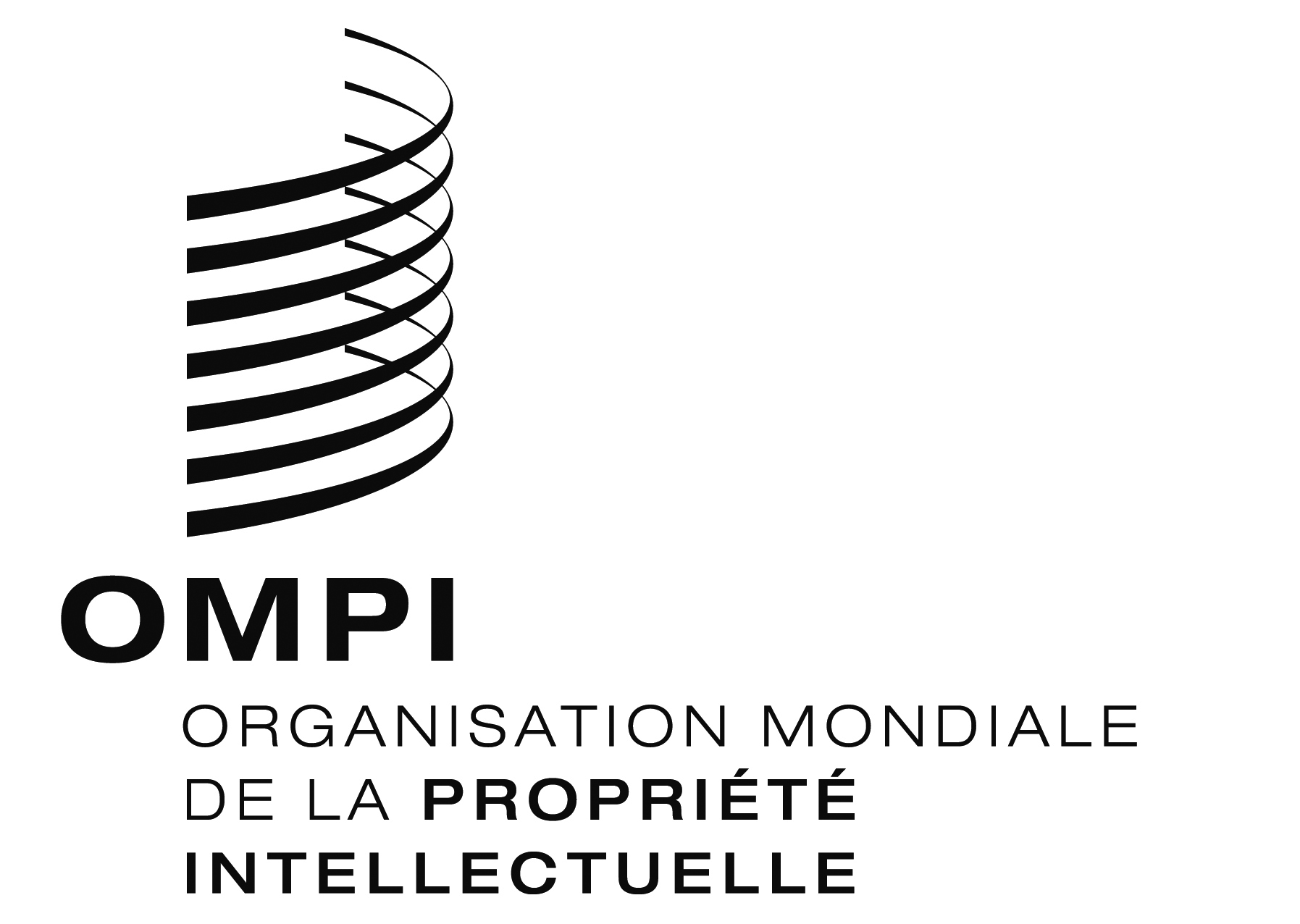 AVIS N° 20/2018  AVIS N° 20/2018  AVIS N° 20/2018  NOUVEL ANle mardi 1er janvier 2019PÂQUESle vendredi 19 avril 2019le lundi 22 avril 2019ASCENSIONle jeudi 30 mai 2019PENTECÔTEle lundi 10 juin 2019JEÛNE GENEVOISle jeudi 5 septembre 2019NOËLle mercredi 25 décembre 2019NOUVEL ANle mardi 31 décembre 2019